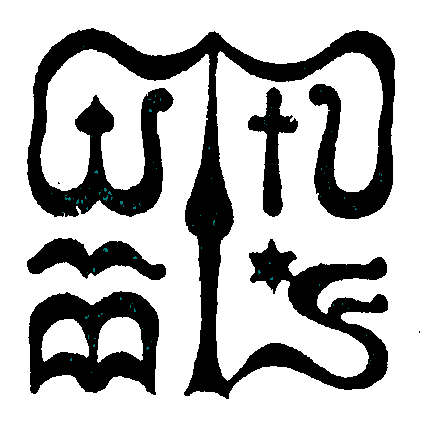 Wesley János Lelkészképző FőiskolaSzociális munka szakTANTÁRGYI ADATLAPTantárgykód: SMAV914Tantárgynév: football3- Sport, mint a szociális munka eszközeTantárgynév: football3- Sport, mint a szociális munka eszközeA tantárgy besorolása: választhatóA tantárgy besorolása: választhatóKreditértéke: 2A tantárgy elméleti vagy gyakorlati jellegének mértéke, „képzési karaktere”: 20 % elmélet és 80 % gyakorlatA tantárgy elméleti vagy gyakorlati jellegének mértéke, „képzési karaktere”: 20 % elmélet és 80 % gyakorlatA tantárgy elméleti vagy gyakorlati jellegének mértéke, „képzési karaktere”: 20 % elmélet és 80 % gyakorlatA tanóra típusa: szem. / gyak. / konzA tanóra típusa: szem. / gyak. / konzA tanóra típusa: szem. / gyak. / konzA tantárgy tantervi helye (hányadik félév): nem relevánsA tantárgy tantervi helye (hányadik félév): nem relevánsA tantárgy tantervi helye (hányadik félév): nem relevánsA tantárgy óraszáma az adott félévben: levelező tagozaton 12 tanóra/félévA tantárgy óraszáma az adott félévben: levelező tagozaton 12 tanóra/félévA tantárgy óraszáma az adott félévben: levelező tagozaton 12 tanóra/félévAz adott ismeret átadásában alkalmazandó további (sajátos) módok, jellemzők (ha vannak): elméleti ismeretek tantermi, a hallgatók aktivitására építő, átadása mellett a football3 módszer gyakorlati kipróbálása az Oltalom Sportegyesület futball edzésén.Az adott ismeret átadásában alkalmazandó további (sajátos) módok, jellemzők (ha vannak): elméleti ismeretek tantermi, a hallgatók aktivitására építő, átadása mellett a football3 módszer gyakorlati kipróbálása az Oltalom Sportegyesület futball edzésén.Az adott ismeret átadásában alkalmazandó további (sajátos) módok, jellemzők (ha vannak): elméleti ismeretek tantermi, a hallgatók aktivitására építő, átadása mellett a football3 módszer gyakorlati kipróbálása az Oltalom Sportegyesület futball edzésén.A számonkérés módja (vizsga/évközi ellenőrzés/ egyéb): házi dolgozat, mely kiváltható a terepen végzett gyakorlati feladat megoldássalAz ismeretellenőrzésben alkalmazandó további (sajátos) módok (ha vannak): nem relevánsA számonkérés módja (vizsga/évközi ellenőrzés/ egyéb): házi dolgozat, mely kiváltható a terepen végzett gyakorlati feladat megoldássalAz ismeretellenőrzésben alkalmazandó további (sajátos) módok (ha vannak): nem relevánsA számonkérés módja (vizsga/évközi ellenőrzés/ egyéb): házi dolgozat, mely kiváltható a terepen végzett gyakorlati feladat megoldássalAz ismeretellenőrzésben alkalmazandó további (sajátos) módok (ha vannak): nem relevánsElőtanulmányi feltételek (ha vannak) nem relevánsElőtanulmányi feltételek (ha vannak) nem relevánsElőtanulmányi feltételek (ha vannak) nem relevánsTantárgy-leírás: az elsajátítandó ismeretanyag tömör, ugyanakkor informáló leírásaI. alkalom:1.Bevezetés: Hogyan definiáljuk a football3-t? Mi a különbség a football3 és a hagyományos futball között?Milyen társadalmi problémák kezelhetőek a football3-al?2. Három félidős megközelítésSzereplők és felelősségi körökMilyen típusú football3 tevékenységek vannak?Mit jelent a három félidős megközelítés?Mi a szerepe a három félidőnek?Különböző szerepek, feladatkörök a három félidőbenFair play szabályok szerepe a football3-ban3. Football3 mediátorKülönbség az f3 mediátor és a futballbíró közöttKülönbség az f3 mediátor és a klasszikus mediátor közöttKiből lehet f3 mediátor4. Mediátor szerepe 	- Bevezetés: önértékelés szerepe, fontosságaidőgazdálkodásmeccslap	- Első félidő: meccs előtti beszélgetéselső félidő elemeimeccs előtti beszélgetés facilitálásaválasztható szabályok - Második félidő: meccsmediátor szerepe a meccs közbenmilyen a jó megfigyelőközbelépés a meccs alatt: mikor és hogyanHarmadik félidő: lezáró beszélgetésharmadik félidő elemeilevezetés és a záró beszélgetés kezdésezáró beszélgetés facilitálásafair play pontok szétosztásabeszélgetés lezárásaKészségfejlesztés Mediáláshoz szükséges készségek áttekintése és lehetséges fejlesztési módszereiII. alkalom:1 .Mediátor szervezési feladataiKockázatelemzésalapvető felszerelésekLogisztikával és managementtel kapcsolatos feladatok2. CélcsoportCélcsoport fogalmaCélcsoport előzetes megismerésének szerepe és fontosságaA mediáció és a célcsoport sajátosságai közti kapcsolat3. KihívásokMilyen kihívásokkal szembesülhetünk a három félidő alatt?Különböző, a football3 során használt pontozási rendszerek előnyei és hátrányai4. Football3 program és bajnokság szervezéseMegvalósító csapat tagjaiIdőgazdálkodásSzükséges felszerelésekBajnokság mérete és formájaLogisztikaKockázatelemzésszabályrendszerFenntarthatóságIII. alkalom:mediálás a gyakorlatban az Oltalom Sportegyesület edzésénKötelező irodalom nem relevánsAjánlott irodalomfootball3 Handbook: How to use football for social change:http://streetfootballworld.org/sites/default/files/football3%20Handbook.pdffootball3 Trainer Manual:http://streetfootballworld.org/sites/default/files/football3%20for%20respect%20Toolkit.pdffootball3 mobil kurzus (angol nyelven)https://football3.nimbl.uk/fb3/login/Azoknak az előírt szakmai kompetenciáknak, kompetencia-elemeknek (tudás, képesség stb., KKK 7. pont) a felsorolása, amelyek kialakításához a tantárgy jellemzően, érdemben hozzájárultudása- ismeri és érti a sport, mint a szociális munka lehetséges eszközének szerepét az ügyfelekkel végzendő szociális munka során- ismeri és érti a sport, mint a szociális munka lehetséges eszközének szerepét a hátrányos helyzetű csoportok inklúziója illetve a többségi társadalom érzékenyítése soránképességei-  a hallgató készségei az alábbi területeken erősödnek: kommunikációs, vezetői, probléma megoldó, konfliktuskezelő, aktív odafigyelés, visszajelzés adása és fogadása, célállítás, érdekképviseletTantárgyfelelős (név, beosztás, tud. fokozat): Oktató(k) (név, beosztás, tud. fokozat): Gottgeisl Dóra, óraadóA tantárgyi adatlapot jóváhagyta: Nemes Judit mb. tanszékvezető